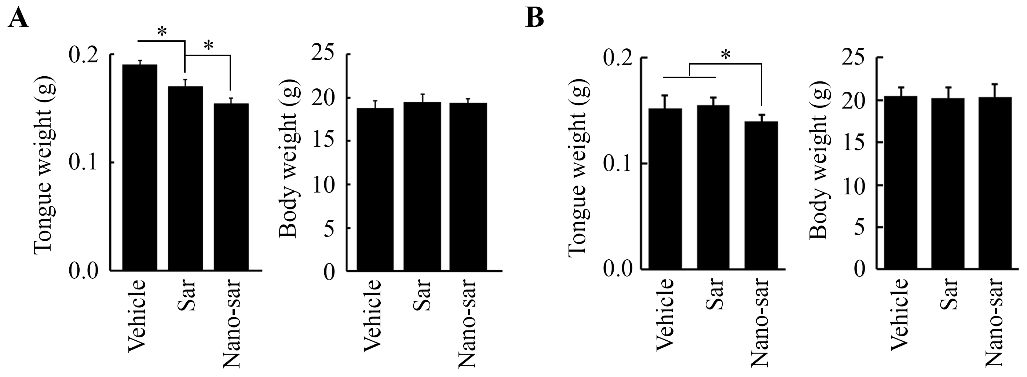 Figure S4: The average weight of tongue and body in HN8- (A) and HN12-derived orthotopic xenograft mice (B) during different treatments. *p<0.05; **p<0.01.